						    Załącznik nr 1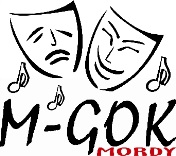 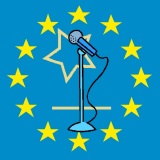          (pieczęć placówki)                                                            KARTA ZGŁOSZENIA /należy wypełnić drukowanymi literami/
                                                                                                                                /można wypełnić komputerowo/XII Festiwal Piosenki EuropejskiejDane (nazwa, adres, telefon i adres e-mail) szkoły/placówki/osoby zgłaszającej……………………………………………………………………………………………………………………………………………………………………………………………………………………………………………………………………………………………………Telefon: ………………………………………	   E-mail: ……………..………………………………………………………………
Imię i nazwisko solisty lub nazwa duetu (imiona i nazwiska członków) oraz data urodzenia każdego uczestnika………………………………………………………………………………………………………………………………….………………………………………………………………………………………………………………………………………………………………………………………………………………………………………………………………….…………………………………………………Kategoria (właściwą zaznaczyć)□ solista		□ duet                    Prezentacja (właściwą zaznaczyć)□ a capella		□ półplayback	                    □ z towarzyszeniem muzyki na żywoRepertuarTYTUŁ I:  …………………….……………………………………………….………………………………….……………………………	
Autor tekstu: ………………………………………………………….……………………………………….………………………………	
Kompozytor:	……………………………………………………………..……………………………………….…………………………..
Język wykonania: ……………………………………………………………..……………………………………….……………………….TYTUŁ II:  ……………………………………………………….……………………………………………………………………………	
Autor tekstu: ……………………………………………………………………………………………………………..……………………	
Kompozytor:	………………………………………………………………………………………………………………………………….
Język wykonania: ……………………………………………………………..……………………………………….……………………….Potrzeby techniczne	
……………………………………………………………………………………….………………..………………………………………………………………………………………………………………………………………………………………Czas prezentacji: …………………………………………………………….……………..………………………..Imię i nazwisko opiekuna, telefon kontaktowy oraz adres e-mail	
……………………………………………………………………………………..………………………………………………
Telefon: ………………………………………	   E-mail: ……………..……………………………………………………_____________				                            _____________________	     (miejscowość, data)					                                    (podpis dyrektora lub opiekuna)Załącznik nr 2                    …………………………………..
                                              (miejscowość, data)OŚWIADCZENIE NR 1Wyrażam zgodę na przetwarzanie danych osobowych mojego syna/mojej córki* ………………………………………..………….……………… przez Organizatora XII Festiwalu Piosenki Europejskiej dla potrzeb niezbędnych do realizacji postępowania konkursowego wynikających 
z regulaminu tego Festiwalu, zgodnie z art. 6 ust. 1 lit. a) rozporządzenia Parlamentu Europejskiego i Rady UE 2016/679 z dnia 27 kwietnia 2016 r. w sprawie ochrony osób fizycznych w związku z przetwarzaniem danych osobowych i w sprawie swobodnego przepływu takich danych oraz uchylenia dyrektywy 95/46/WE (ogólne rozporządzenie 
o ochronie danych osobowych) (Dz.U.UE.L.2016.119.1).                                                                                                     ……………………….…………………………………………….
                                                                                                                                                                                                          (podpis rodzica lub prawnego opiekuna)  ………….………………………..
                      (miejscowość, data)OŚWIADCZENIE NR 2	Oświadczam, że wyrażam zgodę na publikacje wizerunku mojego syna/ mojej córki* ………………............…………………………………….. na stronie internetowej Miejsko-Gminnego Ośrodka Kultury w Mordach (adres strony www.mgokmordy.pl) oraz 
w mediach.	Zgoda niniejsza obejmuje wykorzystanie, utrwalanie, powielanie i rozpowszechnianie wskazanego zdjęcia za pośrednictwem dowolnej techniki, w dowolnym celu, zgodnym z obowiązującym prawem. Jednocześnie oświadczam, że zrzekam się wszelkich moich praw związanych z kontrolą i zatwierdzaniem każdorazowego wykorzystania zdjęcia, a także 
w przypadku wykorzystania go w celu łączenia z innymi obrazami za pośrednictwem technik cyfrowych lub wszelkich technik plastycznych i graficznych, kolażu, zmiany kolorystyki i nasycenia barw.                                                                                                     ……………………….…………………………………………….
                                                                                                                                                                                                          (podpis rodzica lub prawnego opiekuna)* właściwe zaznaczyć